	   American Association for Aerosol Research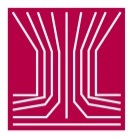 AS&T Journal SubscriptionPlease use this form to add a print subscription for “Aerosol Science & Technology” to your current membership.  Please pay your membership online or use the “Membership Renewal Form” to pay membership and subscription together.PLEASE PRINT OR TYPE (fields will expand as you type – Word Form only)First Name/Given Name:       		Last Name/Surname:       Company or Organization:       Country:         				Phone:       E-Mail:       The print journal will be shipped four (4) times per year.Each shipment contains three (3) issuesJournal Print Subscription – Full Member($40)	Journal Print Subscription – Student and Retired Member($80)	All payments must be made in  Funds drawn on a U.S. Bank.If paying by credit card:	  American Express	  Visa		  MasterCardCard Number:       			Expiration Date:       Cardholder’s Name:       Cardholder’s Signature:  _____________________________________________________________Please send completed form with check to:AAAR11130 Sunrise Valley Drive, Suite 350Reston, VA 20191Phone:  877-777-6753Or fax with credit card information:Fax:  703-435-4390